ΣΥΛΛΟΓΟΣ ΕΚΠΑΙΔΕΥΤΙΚΩΝ Π. Ε.                    Μαρούσι  9 – 3 – 2022                                                                                                           ΑΜΑΡΟΥΣΙΟΥ                                                                Αρ. Πρ.: 95Ταχ. Δ/νση: Μαραθωνοδρόμου 54                                            Τ. Κ. 15124 Μαρούσι                                                  Τηλ. & Fax : 210 8020697                                                                                         Πληροφ.: Δ. Πολυχρονιάδης (6945394406)     Email:syll2grafeio@gmail.com                                               Δικτυακός τόπος: http//: www.syllogosekpaideutikonpeamarousisou.gr                                                             Προς: ΤΑ ΜΕΛΗ ΤΟΥ ΣΥΛΛΟΓΟΥ ΜΑΣ Κοινοποίηση: ΥΠΑΙΘ, Δ/νση Π. Ε. Β΄ Αθήνας, Δ. Ο. Ε., Συλλόγους Εκπ/κών Π. Ε. της χώρας Θέμα: « Περί υποχρεωτικότητας της τηλεκπαίδευσης στα κλειστά λόγω επερχόμενης κακοκαιρίας σχολεία του Βόρειου τομέα της Περιφέρειας Αττικής ». Το απόγευμα της Τετάρτης 9 Μαρτίου 2022 με απόφαση του Περιφερειάρχη Αττικής ανακοινώθηκε ότι τα Δημοτικά Σχολεία και Νηπιαγωγεία του Βόρειου Τομέα της Περιφέρειας Αττικής θα παραμείνουν κλειστά την Πέμπτη 10 Μαρτίου 2022 λόγω δριμύτατου ψύχους και για προληπτικούς λόγους ενόψει της επέλασης της κακοκαιρίας η οποία αναμένεται να πλήξει την Αττική. Αμέσως μετά ο Γενικός Γραμματέας του ΥΠΑΙΘ με ανακοίνωσή του δήλωσε ότι στα κλειστά λόγω κακοκαιρίας σχολεία θα γίνει την Πέμπτη 10 – 3 – 2022 «τηλεκπαίδευση». Το Δ. Σ. του Συλλόγου Εκπ/κών Π. Ε. Αμαρουσίου τονίζει ότι κανείς/καμιά εκπαιδευτικός δεν υποχρεούται να παρέχει «τηλεκπαίδευση» από το σπίτι του/της και με τον προσωπικό του/της εξοπλισμό. Η «τηλεκπαίδευση» παρέχεται από την έδρα της σχολικής μονάδας με τον εξοπλισμό που παρέχει το ΥΠΑΙΘ και υπό τις προϋποθέσεις: α) οι υποδομές της σχολικής μονάδας ( ηλεκτρονικοί υπολογιστές, συνδέσεις στο διαδίκτυο κ.λπ.) να επαρκούν και να ανταποκρίνονται για το σύνολο των εκπαιδευτικών της κάθε σχολικής μονάδας και β) να είναι ασφαλής η πρόσβαση των εκπαιδευτικών στις σχολικές τους μονάδες για να μπορούν να προσέλθουν σ’ αυτές και να παρέχουν «τηλεκπαίδευση». Για όλα τα παραπάνω το Δ. Σ. του Συλλόγου Εκπ/κών Π. Ε. Αμαρουσίου παρέχει στα μέλη του πλήρη συνδικαλιστική και νομική κάλυψη.Επίσης αναρωτιόμαστε ποιοι από τους εκπαιδευτικούς τους οποίους καλεί σήμερα ο κος Γενικός Γραμματέας του ΥΠΑΙΘ να παρέχουν «τηλεκπαίδευση», χωρίς να διευκρινίζει εγγράφως αν αυτό είναι υποχρεωτικό να γίνεται από τα σπίτια τους, έλαβαν τη διατακτική των 200 ευρώ για αγορά ηλεκτρονικού εξοπλισμού, την οποία με τυμπανοκρουσίες εξήγγειλε η κα Υπουργός Παιδείας προ ολίγων μηνών, εξαπατώντας την κοινωνία και θεωρώντας τους εκπαιδευτικούς ως επαίτες. Φαίνεται όμως ότι η λέξη «αιδώς» είναι άγνωστη για τους αρμοδίους του ΥΠΑΙΘ και της κυβέρνησης.  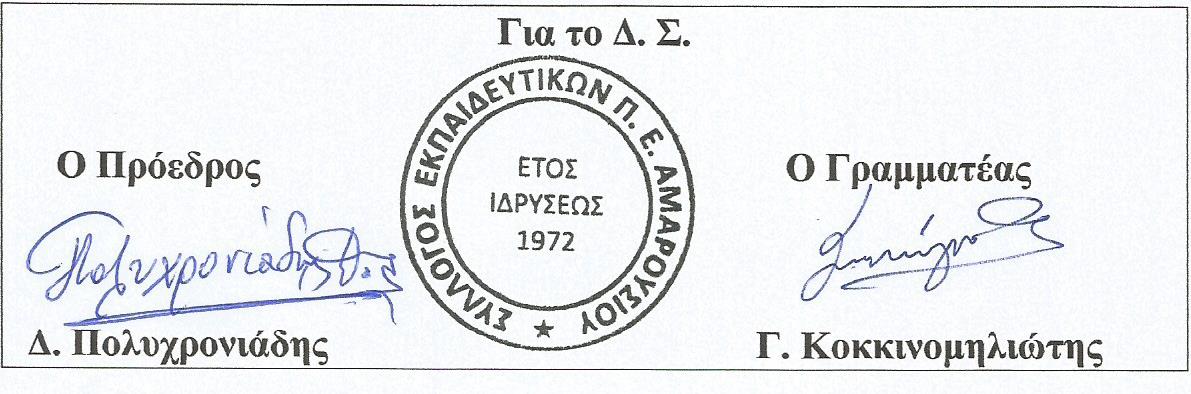 